Отчето результатах независимой оценки качества условий осуществления образовательной деятельности муниципальными образовательными учреждениями, расположенными на территории Минераловодского городского округа, осуществляющими образовательную деятельность, в отношении которых проведена независимая оценки качества условий 
осуществления образовательной деятельности в 2018 годуг. Минеральные Воды, 2018Отчето результатах независимой оценки качества условий осуществления образовательной деятельности муниципальными образовательными учреждениями, расположенными на территории Минераловодского городского округа, осуществляющими образовательную деятельность, в отношении которых проведена независимая оценки качества условий 
осуществления образовательной деятельности в 2018 годус 01 января 2018 года по 31 декабря 2018 года(отчетный период)Раздел 1. Нормативные правовые акты Минераловодского городского округа, определяющие проведение независимой оценки качества условий оказания услуг организациями, образования, (далее соответственно - независимая оценка качества).Решение Совета депутатов Минераловодского городского округа Ставропольского края от 26.10.2018 № 592 «О внесении изменений в Устав Минераловодского городского округа Ставропольского края». «Положение об общественном совете по проведению независимой оценки качества условий осуществления образовательной деятельности муниципальными образовательными учреждениями¸ расположенными на территории Минераловодского городского, утвержденного приказом управления образования администрации Минераловодского городского округа от 20.06.2018 № 620.Распоряжение администрации Минераловодского городского округа Ставропольского края от 21.09.2018 № 351-р «О должностном лице администрации Минераловодского городского округа, ответственном за размещение информации о независимой оценке качества условий осуществления образовательной деятельности муниципальными образовательными учреждениями, расположенными на территории Минераловодского городского округ, в информационно-телекоммуникационной сети «Интернет» на официальном сайте для размещения информации о государственных, (муниципальных) учрежденияхПротокол заседания: Общественного совета (комиссии) по проведению независимой оценки качества условий осуществления образовательной деятельности муниципальными образовательными учреждениями, расположенными на территории Минераловодского городского округа от 30 июля 2018 года № 1 об утверждении перечня муниципальных образовательных учреждений, расположенных на территории Минераловодского городского округа, в отношении которых будет проведена независимая оценка качества условий осуществления образовательной деятельности в 2018 году (далее – Протокол №1).Раздел 2. Информация об Общественном совете по проведению независимой оценки качества условий осуществления образовательной деятельности муниципальными образовательными учреждениями, расположенными на территории Минераловодского городского округа (далее – Общественный совет по проведению независимой оценки).Задачи и полномочия Общественного совета по проведению независимой оценки.Общественный совет по проведению независимой оценки: - определяет перечень учреждений, в отношении которых проводится независимая оценка качества условий осуществления образовательной деятельности;- принимает участие в рассмотрении проектов, документации и закупках работ, услуг, а также проекта контракта, заключаемого управлением образования администрации Минераловодского городского округа (далее-управление) с организацией, которая осуществляет сбор и обобщение информации о качестве условий осуществления образовательной деятельности учреждениями (далее – оператор);- проводит независимую оценку качества условий осуществления образовательной деятельности организациями с учетом информации, предоставленной оператором;- представляет в управление результаты независимой оценки качества условий осуществления образовательной деятельности учреждениями, а также предложения об улучшении их деятельности.Общественный совет для реализации возложенных на него функций вправе:- привлекать к своей работе представителей общественных объединений, осуществляющих свою деятельность в сфере образования, для обсуждения и формирования результатов независимой оценки качества условий осуществления образовательной деятельности учреждениями;- направлять запросы в заинтересованные органы местного самоуправления Минераловодского городского округа, общественные, образовательные и иные организации;- приглашать на заседания Общественного совета руководителей структурных подразделений управления, а также представителей заинтересованных органов местного самоуправления Минераловодского городского округа, общественных, образовательных и иных организаций;- взаимодействовать с управлением по вопросам проведения независимой оценки качества условий осуществления образовательной деятельности организациями.Информация о составе Общественного совета по проведению независимой оценкиРаздел 3. Сведения об организации, осуществляющей сбор и обобщение информации о качестве условий осуществления образовательной деятельности организациями (далее - оператор)Оператор – муниципальное бюджетное учреждение «Информационно-методический центр Минераловодского городского округа»Юридический адрес организации: 357202, Ставропольский край, г. Минеральные Воды, ул. Пушкина, 42.Адрес электронной почты: k_irina_p@mail.ruРаздел 4. Информация об образовательных организациях, осуществляющих образовательную деятельность, подлежащих независимой оценке качества.Согласно Протоколу № 1, утвержден перечень 21 образовательной организации, в отношении которых проводилась независимая оценка в 2018 году, что составляет 28 % от общего количества образовательных учреждений Минераловодского городского округа, осуществляющих образовательную деятельность, подлежащих независимой оценке качества условий оказания услуг в 2018 – 2020 годах.В период с 2019 по 2020 годы планируется осуществить процедуру независимой оценки качества в отношении 53 муниципальных образовательных учреждений, что позволит обеспечить 100-процентный охват образовательных учреждений, Минераловодского городского округа, осуществляющих образовательную деятельность. Раздел 5. Результаты независимой оценки качества условий осуществления образовательной деятельности организациями, осуществляющими образовательную деятельность на территории Минераловодского городского округа:Сбор и обобщение информации осуществлены в соответствии с Правилами сбора и обобщения информации о качестве условий оказания услуг организациями в сфере образования, утвержденными Постановлением Правительства Российской Федерации от 31 мая 2018 года № 638 и Единым порядком расчета показателей, характеризующих общие критерии оценки качества условий оказания услуг организациями в сфере культуры, охраны здоровья, образования, социального обслуживания и федеральными учреждениями медико-социальной экспертизы, утвержденным Приказом Минтруда России от 31 мая 2018 года № 344н (далее соответственно – Правила, Единый порядок).Сбор и обобщение информации осуществлялись в соответствии с показателями, характеризующими следующие общие критерии оценки качества условий оказания услуг образовательными учреждениями, в отношении которых проводится независимая оценка:Критерий 1. Открытость и доступность информации об организации.Критерий 2. Комфортность условий предоставления услуг, в том числе время ожидания предоставления услуг.Критерий 3. Доступность услуг для инвалидов.Критерий 4. Доброжелательность, вежливость работников организации.Критерий 5. Удовлетворенность условиями оказания услуг.Работа организации-оператора проводилась с период с 01 октября по 01 декабря 2018 года. Выборочная совокупность респондентов формировалась посредством организованного случайного отбора из всей генеральной совокупности по следующим выделенным группам получателей услуг, значимым для оценки качества оказываемых услуг: респондентами являлись физические лица (18 лет и старше), являющиеся сторонами образовательного процесса образовательной организации, в отношении которой осуществлялись сбор и обобщение информации о качестве условий оказания услуг. Для детей (0 - 17 лет), а также лиц, с ограниченными возможностями здоровья, являющихся сторонами образовательного процесса образовательной организации, в отношении которой осуществлялись сбор и обобщение информации о качестве условий осуществления образовательной деятельности, респондентами являлись их родители (законные представители).Базой для расчета объема выборочной совокупности респондентов явились статистические сведения о контингенте обучающихся в образовательных организациях за 2017 год, утвержденные учредителями организаций и размещенные на официальных сайтах образовательных организаций.Таким образом, в анонимном анкетировании и социологических опросах приняли участие 3334 респондента в возрасте от 18 до 72 лет, в том числе мужчины – 701 человек, женщины – 2633 человека. Охват численности респондентов соответствует требованиям, предъявляемым к численности и структуре выборочной совокупности респондентов (Диаграмма 1).   		    Диаграмма 1Респонденты проинформированы о возможности участия в независимой оценке качества условий осуществления образовательной деятельности образовательными организациями посредством очного интервьюирования респондентов, проведенного непосредственно в фойе и коридорах на территории образовательных учреждений. Сводные данные по Критерию 1. «Открытость и доступность информации об организации».Общий отраслевой балл по Критерию 1 «Показатели, характеризующие критерий «Открытость и доступность информации об организации», составил 77,9 балла, в том числе по показателям:Соответствие информации о деятельности образовательной организации, размещенной на общедоступных информационных ресурсах, перечню информации и требованиям к ней, установленным нормативными правовыми актами – 25,3 балла;Обеспечение на официальном сайте образовательной организации наличия и функционирования дистанционных способов обратной связи и взаимодействия с получателями услуг – 24,4 балла; Доля участников образовательных отношений, удовлетворенных открытостью, полнотой и доступностью информации о деятельности образовательной организации, размещенной на информационных стендах, на сайте в информационно-телекоммуникационной сети «Интернет» - 28,2 балла.Общий балл по Критерию 2 «Комфортность условий предоставления услуг, в том числе время ожидания предоставления услуг», составил 83,7 балла, в том числе:2.1. По показателям, характеризующим обеспечение в организации комфортных условий для предоставления образовательных услуг – 28,8 балла;2.2. По показателям, характеризующим наличие возможности развития творческих способностей и интересов обучающихся, включая их участие в конкурсах и олимпиадах (в том числе во всероссийских и международных), выставках, смотрах, физкультурных мероприятиях, спортивных мероприятиях, в том числе в официальных спортивных мероприятиях, и других массовых мероприятиях – 28,6 балла;2.3. По показателям, характеризующим удовлетворенность участников образовательных отношений комфортностью условий предоставления услуг – 26,3 балла.  Общий балл по Критерию 3 «Доступность услуг для инвалидов» составил 40,1 балла, в том числе:3.1. По показателям, характеризующим оборудование территории, прилегающей к образовательной организации, и ее помещений с учетом доступности для инвалидов – 8,9 балла;3.2. По показателям, характеризующим обеспечение в образовательной организации условий доступности, позволяющих инвалидам получать образовательные услуги наравне с другими – 12,2 балла;3.3. По показателям, характеризующим численность участников образовательных отношений, удовлетворенных доступностью образовательных услуг для инвалидов – 19 баллов.Общий балл по Критерию 4 «Доброжелательность, вежливость работников организации» составил 80,8 балла, в том числе:4.1. По показателям, характеризующим численность участников образовательных отношений, удовлетворенных доброжелательностью, вежливостью работников образовательной организации, обеспечивающих первичный контакт и информирование получателя услуги при непосредственном обращении в образовательную организацию – 27,1 балла;4.2. По показателям, характеризующим численность участников образовательных отношений, удовлетворенных доброжелательностью, вежливостью работников образовательной организации, обеспечивающих непосредственное оказание образовательной услуги при обращении в образовательную организацию – 29,3 балла;4.3. По показателям, характеризующим численность участников образовательных отношений, удовлетворенных доброжелательностью, вежливостью работников образовательной организации при использовании дистанционных форм взаимодействия – 24,4 балла.Общий балл по Критерию 5 «Удовлетворенность условиями оказания услуг» составил 84 балла, в том числе:5.1. По показателям, характеризующим численность участников образовательных отношений, которые готовы рекомендовать образовательную организацию родственникам и знакомым (могли бы ее рекомендовать, если бы была возможность выбора организации) – 28,5 балла;5.2. По показателям, характеризующим численность участников образовательных отношений, удовлетворенных удобством графика работы образовательной организации – 27,6 балла;5.3. По показателям, характеризующим численность участников образовательных отношений, удовлетворенных в целом условиями оказания образовательных услуг в образовательной организации – 27,9 балла.Интегральное отраслевое значение по совокупности общих критериев, с учетом их значимости составило 73,46 балла. На основании данных, полученных организацией-оператором по итогам проведенных дистанционного и очного этапов исследования, определены следующие итоговые значения по совокупности общих критериев в разрезе организаций: Таблица 1На основе набранных образовательными учреждениями баллов сформирован их предварительный рейтинг:Организацией с наилучшими показателями стала муниципальное бюджетное общеобразовательное учреждение лицей № 104 г. Минеральные Воды (93,2), организацией с наихудшими показателями – Муниципальное казенное дошкольное образовательное учреждение детский сад № 4 «Саьвле» с. Канглы Минераловодского района (30,6).По итогам обобщения и анализа информации о качестве условий осуществления образовательной деятельности муниципальными образовательными учреждениями Минераловодского городского округа наиболее низкие отраслевые значения сложились по критерию 3 «Доступность услуг для инвалидов» – 40,1 балла.Типовые рекомендации по улучшению качества условий осуществления образовательной деятельности муниципальных образовательных учреждений Минераловодского городского округа:Активизировать работу по расширению зоны доступности для инвалидов, а также условий доступности, позволяющих инвалидам получать образовательные услуги наравне с другими;Доработать сайты образовательных организаций для удобства использования их посетителями. Реализовать возможность дистанционного взаимодействия с образовательной организацией: электронные сервисы (форма для подачи электронного обращения, жалобы и предложения; раздел «Часто задаваемые вопросы»; получение консультации по оказываемым услугам);Систематически обновлять информацию на официальном сайте организации.Директор МБУ «ИМЦ МГО»                                                             И.А. БелоусоваМуниципальное бюджетное учреждение «Информационно-методический центр Минераловодского городского округа»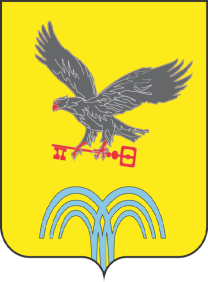 АдминистрацияМинераловодского городского округаСтавропольского краяКостинАлексей Владимировичпредседатель общественного совета по проведению независимой оценки качества условий осуществления образовательной деятельности муниципальными образовательными учреждениями, расположенными на территории Минераловодского городского округаЧлены Общественного совета:Члены Общественного совета:ЛавренкоВладимир НиколаевичКлепачевРоман ВикторовичЛось Владимир ТимофеевичБеляева Галина Александровна№ п/пНаименование образовательной организацииИтоговая сумма балловМуниципальное бюджетное общеобразовательное учреждение средняя общеобразовательная школа № 1 г. Минеральные Воды88,16Муниципальное казенное общеобразовательное учреждение гимназия № 2 г. Минеральные Воды92,19Муниципальное казенное общеобразовательное учреждение средняя общеобразовательная школа № 6 г. Минеральные Воды»68,85Муниципальное бюджетное общеобразовательное учреждение средняя общеобразовательная школа № 7 г. Минеральные Воды81,3Муниципальное бюджетное общеобразовательное учреждение лицей № 104 г. Минеральные Воды93,2Муниципальное бюджетное общеобразовательное учреждение средняя общеобразовательная школа № 5 с. Прикумское Минераловодского района92,12Муниципальное казенное общеобразовательное учреждение средняя общеобразовательная школа № 6 с. Нагутское Минераловодского района63,28Муниципальное бюджетное общеобразовательное учреждение средняя общеобразовательная школа № 7 с. Марьины Колодцы Минераловодского района64,3Муниципальное бюджетное общеобразовательное учреждение средняя общеобразовательная школа № 11 п. Новотерский Минераловодского района75,02Муниципальное казенное общеобразовательное учреждение основная общеобразовательная школа № 25 п. Бородыновка Минераловодского района64,94Муниципальное казенное учреждение дополнительного образования Дом детского творчества г. Минеральные Воды86,6Муниципальное бюджетное дошкольное образовательное учреждение детский сад комбинированного вида № 5 «Дельфиненок» г. Минеральные Воды69,09Муниципальное бюджетное дошкольное образовательное учреждение детский сад комбинированного вида № 9 «Лесная сказка» п. Анджиевский Минераловодского района84,1Муниципальное казенное дошкольное образовательное учреждение детский сад комбинированного вида № 13 «Журавушка» г. Минеральные Воды60,5Муниципальное казенное дошкольное образовательное учреждение детский сад № 62 «Звездочка» г. Минеральные Воды67,08Муниципальное казенное дошкольное образовательное учреждение детский сад комбинированного вида № 95 «Ласточка» г. Минеральные Воды75,44Муниципальное казенное дошкольное образовательное учреждение детский сад комбинированного вида № 103 «Чебурашка» г. Минеральные Воды64,7Муниципальное казенное дошкольное образовательное учреждение детский сад № 4 «Саьвле» с. Канглы Минераловодского района30,6Муниципальное казенное дошкольное образовательное учреждение детский сад № 17 «Ягодка» х. Садовый Минераловодского района69,2Муниципальное бюджетное дошкольное образовательное учреждение детский сад № 19 «Колобок» п. Загорский Минераловодского района75,08Муниципальное казенное дошкольное образовательное учреждение детский сад № 25 «Ручеек» с. Сунжа Минераловодского района77№ п/пНаименование образовательной организацииИтоговая сумма балловМуниципальное бюджетное общеобразовательное учреждение лицей № 104 г. Минеральные Воды93,2Муниципальное казенное общеобразовательное учреждение гимназия № 2 г. Минеральные Воды92,19Муниципальное бюджетное общеобразовательное учреждение средняя общеобразовательная школа № 5 с. Прикумское Минераловодского района92,12Муниципальное бюджетное общеобразовательное учреждение средняя общеобразовательная школа № 1 г. Минеральные Воды88,16Муниципальное казенное учреждение дополнительного образования Дом детского творчества г. Минеральные Воды86,6Муниципальное бюджетное дошкольное образовательное учреждение детский сад комбинированного вида № 9 «Лесная сказка» п. Анджиевский Минераловодского района84,1Муниципальное бюджетное общеобразовательное учреждение средняя общеобразовательная школа № 7 г. Минеральные Воды81,3Муниципальное казенное дошкольное образовательное учреждение детский сад № 25 «Ручеек» с. Сунжа Минераловодского района77Муниципальное казенное дошкольное образовательное учреждение детский сад комбинированного вида № 95 «Ласточка» г. Минеральные Воды75,44Муниципальное бюджетное дошкольное образовательное учреждение детский сад № 19 «Колобок» п. Загорский Минераловодского района75,08Муниципальное бюджетное общеобразовательное учреждение средняя общеобразовательная школа № 11 п. Новотерский Минераловодского района75,02Муниципальное казенное дошкольное образовательное учреждение детский сад № 17 «Ягодка» х. Садовый Минераловодского района69,2Муниципальное бюджетное дошкольное образовательное учреждение детский сад комбинированного вида № 5 «Дельфиненок» г. Минеральные Воды69,09Муниципальное казенное общеобразовательное учреждение средняя общеобразовательная школа № 6 г. Минеральные Воды»68,85Муниципальное казенное дошкольное образовательное учреждение детский сад № 62 «Звездочка» г. Минеральные Воды67,08Муниципальное казенное общеобразовательное учреждение основная общеобразовательная школа № 25 п. Бородыновка Минераловодского района64,94Муниципальное казенное дошкольное образовательное учреждение детский сад комбинированного вида № 103 «Чебурашка» г. Минеральные Воды64,7Муниципальное бюджетное общеобразовательное учреждение средняя общеобразовательная школа № 7 с. Марьины Колодцы Минераловодского района64,3Муниципальное казенное общеобразовательное учреждение средняя общеобразовательная школа № 6 с. Нагутское Минераловодского района63,28Муниципальное казенное дошкольное образовательное учреждение детский сад комбинированного вида № 13 «Журавушка» г. Минеральные Воды60,5Муниципальное казенное дошкольное образовательное учреждение детский сад № 4 «Саьвле» с. Канглы Минераловодского района30,6